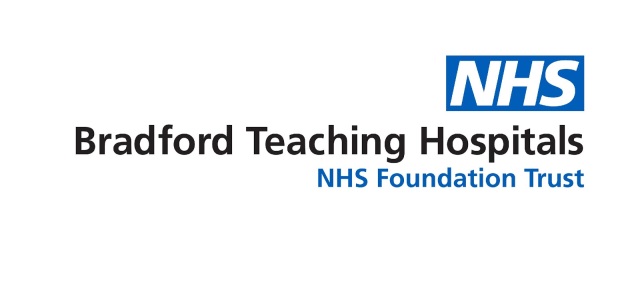 Supporting mental health during COVID-19These websites provide specific information about how to take care of your emotional well-being, for concerns related to COVID-19.  They include guidance on coping with self-isolation and social-distancing, as well as the worry or fear related to COVID-19:https://www.mentalhealth.org.uk/publications/looking-after-your-mental-health-during-coronavirus-outbreakhttps://mentalhealth-uk.org/help-and-information/covid-19-and-your-mental-health/https://www.mind.org.uk/information-support/coronavirus-and-your-wellbeing/https://www.mindinbradford.org.uk/self-help/coronavirus/ (includes information about local extended telephone-based services during coronavirus)https://www.nhs.uk/oneyou/every-mind-matters/coronavirus-covid-19-staying-at-home-tips/https://www.who.int/docs/default-source/coronaviruse/mental-health-considerations.pdfAdvice for carers – protecting your wellbeinghttps://www.carersuk.org/help-and-advice/health/looking-after-your-health/coronavirus-covid-19/coronavirus-mental-wellbeingSupport with general emotional well-being and mental healthHere are some links to websites which offer general guidance and support with taking care of well-being:https://www.mind.org.uk/information-support/types-of-mental-health-problems/mental-health-problems-introduction/self-care/https://www.nhs.uk/oneyou/every-mind-matters/Support for children and young peoplehttps://www.childline.org.ukhttps://www.kooth.comhttps://www.rcpsych.ac.uk/mental-health/parents-and-young-peoplehttp://www.themix.org.ukhttps://youngminds.org.ukUseful appsThere are a number of apps that offer support with emotional well-being, including a range of mindfulness meditation apps.  Some of these apps are providing free access to resources to support people during COVID-19.  Here are some popular apps that may be helpful:More apps to support mental well-being and sleep can be found here:https://www.nhs.uk/apps-library/category/mental-health/ Support servicesHere are details for a number of support services that you might find helpful during this time:Anxiety UK Phone 03444 775 774 (Monday to Friday, 9:30am – 5:30pm)www.anxietyuk.org.ukBradford Bereavement SupportPhone 07946 131940 (Monday to Friday, 9:30am-1.30pm)https://www.bradfordbereavement.org.ukChildline (for children and teenagers)Phone 0800 1111 www.childline.org.ukCruse Bereavement CarePhone 0808 808 1677 (Monday to Friday, 9am-5pm) www.cruse.org.uk First Response Bradford - For urgent mental health support Phone 01274 221181 (24 hours, 7 days a week) https://www.bdct.nhs.uk/services/first-response/Samaritans – Providing emotional support to anyone in distress Phone 116 123 (24 hours, 7 days a week) www.samaritans.org.ukMind – Guidline Bradford – a confidential telephone helpline providing support and guidancePhone 01274 594 594 (now available 12midday-12midnight everyday)https://www.mindinbradford.org.uk/support-for-you/guide-line/Young Minds - phone line for parents seeking guidance to support young people Phone 0808 802 5544 (Monday to Friday, 9:30am-4pm)www.youngminds.org.ukLast updated 25/4/2020Calm - https://blog.calm.com/blog/free-resources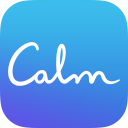 Headspace - https://www.headspace.com/covid-19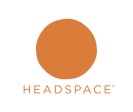 Happify - https://www.happify.com/health/covid-19-support/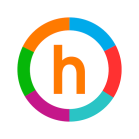 Insight Timer (free app with access to 1000s of meditations)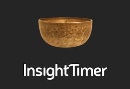 Mind Shift(free app for teens / young adults to support coping with anxiety)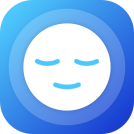 Self-help for Anxiety Management(free app for coping with anxiety)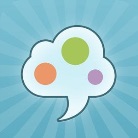 Smiling Mind - https://www.smilingmind.com.au/thrive-inside(free app for meditation)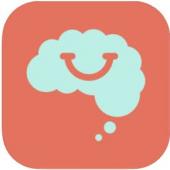 